Пояснительная записка к докладу руководителя администрации Рузского муниципального района о достигнутых значениях показателей для оценки эффективности деятельности органов местного самоуправления Рузского муниципального района за 2014 год и их планируемых значениях на 3-летний периодРузский муниципальный район расположен на западе Московской области и представляет собой один из самых живописных и заповедных уголков Подмосковья.  Территория района составляет 156,8 тыс.га. Районный центр – город Руза – расположен на реке Руза, одном из крупных притоков р. Москвы. Рузский район занимает выгодное географическое положение и располагается между Федеральными трассами М-9 «Балтия» и  М-1 «Беларусь» на расстоянии 70-120 км от центра столицы, с севера на юг его пересекает второе бетонное кольцо. Связь с другими регионами осуществляется как железнодорожным, так и автомобильным транспортом.По территории района планируется прохождение Центральной кольцевой автомобильной дороги (ЦКАД). Ее протяженность ориентировочно составит                 56 км и затронет территории пяти поселений района. На севере-востоке район граничит с Истринским районом,  на юго-востоке с Одинцовским районом, на юге с Нарофоминским районом, на юго-западе с Можайским районом, на северо-западе с Волоколамским районом.На территории района расположено 230 населенных пунктов.Административное деление Рузского муниципального района представлено 7 муниципальными образованиями, в том числе двумя городскими поселениями (Руза, Тучково) и пятью сельскими поселениями (Колюбакинское, Дороховское, Волковское, Старорузское, Ивановское). Территория Рузского муниципального района расположена в зоне распространения хвойных лесов (включающие еловые и сосново-еловые насаждения) и относится к Истринскому, Звенигородскому и Наро-Фоминскому филиалам ГКУ МО Мособллес. Гидрографическая сеть Рузского района представлена реками (около16), озерами (Тростенское и Глубокое), болотами (около 19), родниками (около 20) и искусственно созданными водохранилищами (Рузское и Озернинское), относящимися к бассейну р. Москвы, также имеются источники минеральных вод, используемые для лечения заболеваний обмена веществ, желудочно-кишечных  и др. заболеваний.В районе расположены месторождения полезных ископаемых: глин и суглинков легкоплавких для кирпича, песков для силикатных изделий, строительных песков, песчано-гравийный смесей и карбонатных пород.На территории Рузского муниципального района полностью или частично выявлено десять объектов особо охраняемых природных территорий областного значения, в том числе ранга Государственного природного заказника.Исторически Рузский муниципальный район в социально-экономическом отношении развивался как территория, имеющая в основном сельскохозяйственное производство с экологически чистой окружающей средой и развитием системы санаторно-курортных учреждений. В настоящее время основу развития района составляет промышленное производство: обрабатывающие производства (производство бытовых приборов, пищевая промышленность и др.), добывающая промышленность, стройиндустрия, а также агропромышленный комплекс. На территории района расположен аэродром «Ватулино» с активно развивающимся парашютным и воздухоплавательным спортом. Объем отгруженных товаров собственного производства, выполненных работ и услуг собственными силами крупными и средними предприятиями района за 2014 года составил 111,4 млрд. рублей или 111,7% к аналогичному периоду прошлого года.Это позволило занять 14 место среди 36 муниципальных районов области и четвертое место среди близлежащих районов. За 2014 год объем отгруженных товаров собственного производства, выполненных работ и услуг по промышленным видам деятельности составил более 100 млрд. рублей, что на 11,4% превысило уровень 2013 года (или на 10,3 млрд. рублей).Объем высокотехнологичных и наукоемких производств в Рузском муниципальном районе в 2014 году составил 58,2 млрд. рублей, что на 14,6% выше уровня 2013 года.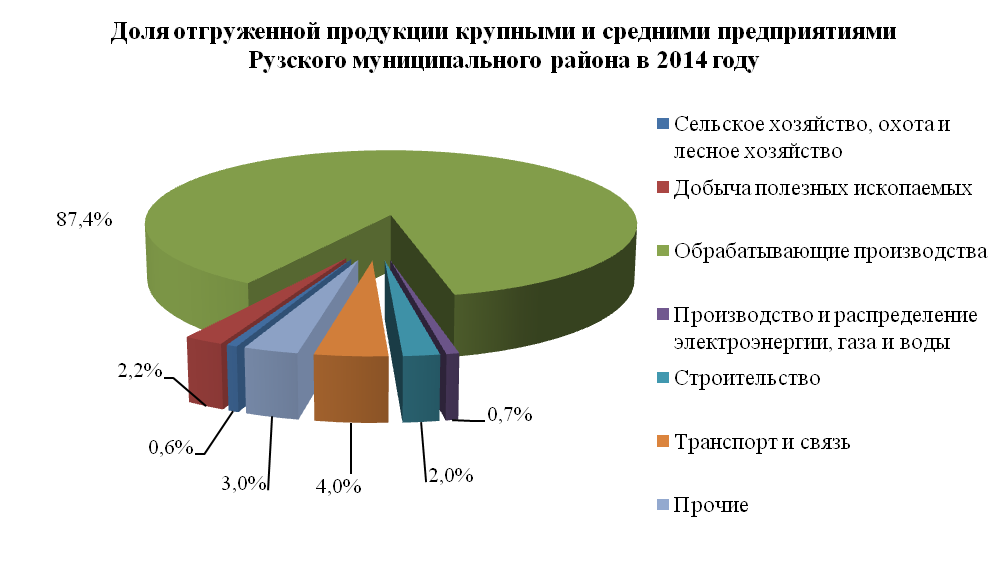 Ведущую роль в промышленном производстве района занимает обрабатывающее производство (производство машин и оборудования, строительная индустрия, пищевая промышленность и др.), на долю которого приходится 87,4% от общего объема крупных и средних предприятий района или 97,4 млрд. рублей, а темп его роста составил 112% (темп роста по Московской области 111%).На долю добывающей промышленности приходится 2,2% от общего объема производства крупных и средних предприятий района. В денежном выражении ее оборот составил 2,4 млрд. рублей. В сравнении с аналогичным периодом прошлого года снизился на 2,9% .Объем отгруженной продукции предприятий производства и распределения электроэнергии, газа и воды, снизился по сравнению с 2013 годом на 7,6% и составил 810 млн. рублей.Потребительский рынок является одной из приоритетных бюджетообразующих отраслей экономики района.Потребительская сфера Рузского муниципального района объединяет около 500 юридических лиц и более 1300 индивидуальных предпринимателей из числа хозяйствующих субъектов.В 2014 году товарооборот оптовой торговли крупных и средних предприятий района остался на уровне 2013 года и составил 27,4 млрд. рублей; розничной торговли –3 млрд.  рублей (темп роста -  134%); объем платных услуг населения составил более 1 млрд. рублей (темп роста - 101%).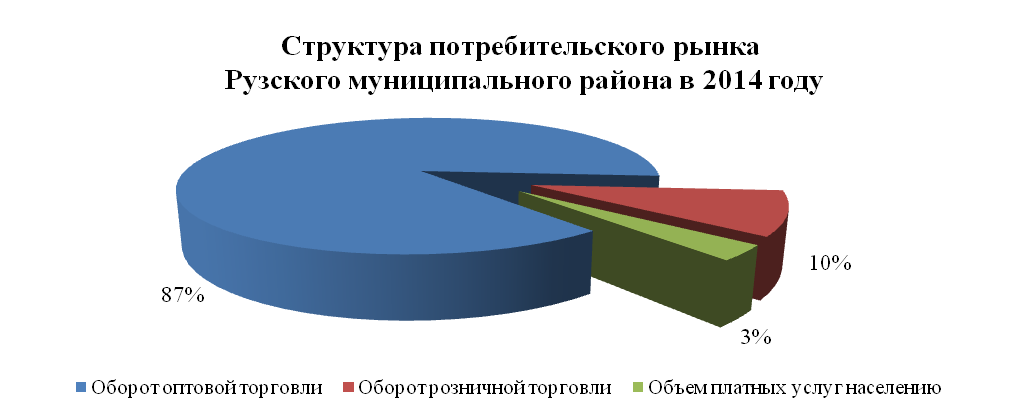 Оптовая торговля является основной составляющей в структуре потребительского рынка района. Согласно представленной диаграмме, ее доля в 2014 году составила 87%.  Доля розничной торговли в структуре потребительского рынка – 10%,  доля платных услуг составила 3%.Важнейший приоритет для района - инвестиционное развитие. Поэтому одной из задач Концепции развития района является создание системы документов муниципального управления, нацеленных на обеспечение инвестиционной привлекательности территории. Объем инвестиций в основной капитал за счет всех источников финансирования в 2014 году составил 9,3 млрд. рублей, что соответствует оценке при разработке и утверждении прогноза социально-экономического развития района на 2014-2016гг.Для создания благоприятных условий по реализации инвестиционных проектов постановлением администрации района в ноябре прошлого года создан Инвестиционный совет.Реализуется муниципальная подпрограмма «Формирование инвестиционной привлекательности Рузского муниципального района в 2015-2019 гг.».В апреле 2014 года разработан и утвержден Инвестиционный паспорт Рузского муниципального района, в который вошли 36 проектов социально-экономической и рекреационной направленности и 23 земельных участка для перспективного инвестиционного развития.На территории района создан индустриальный парк «Промышленный квартал Металлер» в сп Колюбакинское с объемом инвестиций 367 млн. рублей, где осуществляют деятельность 15 компаний и планируют еще 50. Планируемое количество новых рабочих мест 300-350. Заключено соглашение с Корпорацией развития Московской области по вопросам учета и сопровождения инвестиционных проектов.Экономическое развитиеРазвитие малого и среднего предпринимательстваВ Рузском муниципальном районе особое внимание уделяется вопросам развития и поддержки малого и среднего предпринимательства.Рост показателей оценки эффективности деятельности органов местного самоуправления Рузского муниципального района связан с положительной динамикой социально-экономического развития малого и среднего предпринимательства, созданием на территории района благоприятных условий развития малого бизнеса.За 2014 год в Рузском муниципальном районе зарегистрировалось 223 субъекта малого бизнеса, включая ИП, и на начало 2015 года их число составило 3450 единиц, или увеличилось на 7%.По числу малых предприятий Рузский район занимает 15 место в рейтинге среди муниципальных образований Московской области.По видам экономической деятельности предприятия распределены следующим образом: - оптовая и розничная торговля – 1562 (45%),- операции с недвижимым имуществом – 382 (11%),- строительство – 248 (7%),-обрабатывающие производства – 288 (8%),- транспорт и связь – 436 (13%).- сельское хозяйство – 146 (4%),- гостиницы и рестораны - 89 (3%) - социальные, коммунальные, персональные и прочие услуги – 190 (6%) и пр.На 01.01.2015 года численность работающих в малом и среднем предпринимательстве составляет  около 6 тысяч человек или 21% от общей численности занятых в экономике Рузского муниципального района.Средняя заработная плата работников малого предпринимательства за 
2014 год составила около 21,7 тысяч рублей.Доля оборота малых и средних предприятий с учетом ИП составляет 16% в общем обороте всех предприятий района. С субъектами малого бизнеса района заключено 133 контракта по результатам проведенных торгов и запросов котировок для муниципальных нужд на сумму 76,5 млн. рублей. Сумма налоговых поступлений в местный бюджет от субъектов малого предпринимательства  в 2014 году составила 150 млн. руб., что выше показателя 2013 года на 5%.С целью содействия развитию малого и среднего предпринимательства  в Рузском муниципальном районе работают структуры поддержки. В городских и сельских поселениях района - Координационные Советы по развитию малого и среднего предпринимательства. На районном уровне – Общественный совет по развитию малого и среднего предпринимательства, Муниципальное автономное учреждение «Центр поддержки малого и среднего предпринимательства», в стадии регистрации – Рузская торгово-промышленная палата.В районе реализуется муниципальная программа «Развитие субъектов малого и среднего предпринимательства». Так, в 2013 году была оказана финансовая поддержка на сумму 2,7 млн. рублей: 8 вновь организованных предприятий получили гранты по 300 тысяч рублей. Из них - 4 организации производственной сферы и 4 организации сферы услуг.Предоставлена частичная компенсация затрат субъектам малого и среднего предпринимательства на оплату образовательных услуг, в сумме более 116 тысяч рублей.За прошедший год субъектам малого бизнеса была оказана финансовая поддержка на сумму 0,8 млн. рублей: Предприятие ООО «АртВико», производственной сферы, получило грант в размере 600 тысяч рублей. Предоставлена частичная компенсация затрат на оплату образовательных услуг: ООО «Рузская эксплуатационная компания» - в сумме 75 тысяч рублей;ИП Речкина Е.С. - в сумме 120 тысяч рублей.В областной программе «Предпринимательство Подмосковья» приняло участие 3 предпринимателя. Получены субсидии в размере 8,6 млн. рублей, из них: - на компенсацию затрат по приобретению оборудования – 8.1 млн. рублей: ООО «РузМед» - в сумме 1 млн. рублей;ООО «Орешкинский ЗБИ» - в сумме 7 млн. рублей.- на частичную компенсацию затрат субъектов МСП, осуществляющих деятельность в области ремесел, народных художественных промыслов, сельского и экологического туризма – Крестьянское (фермерское) хозяйство Волынский С.Ю. - в размере 0,5 млн. рублей.На 2015-2019 годы разработана и утверждена новая муниципальная программа «Предпринимательство Рузского муниципального района» с объемом финансирования подпрограммы развития малого и среднего предпринимательства на 2015 год из бюджета района в сумме порядка 
4,4 млн. рублей. В том числе на содержание МАУ Центра поддержки заложено порядка 3,5 млн. рублей. По предоставлению субсидий субъектам МСП в Программе предусмотрено 3 мероприятия:1. Частичная компенсация субъектам малого и среднего предпринимательства затрат, связанных с приобретением оборудования в целях создания и (или) развития, и (или) модернизации производства товаров. Финансирование из бюджета района – 300 тыс. рублей.2. Частичная компенсация затрат субъектам малого и среднего предпринимательства на оплату образовательных услуг. Финансирование из бюджета района – 100 тыс. рублей.3. Частичная компенсация затрат субъектам малого и среднего предпринимательства, осуществляющим деятельность в области ремесел, народных художественных промыслов, сельского и экологического туризма, социального предпринимательства. Финансирование из бюджета района – 300 тыс. рублей.В мае – июле планируется участие администрации района в областном конкурсе по софинансированию муниципальных программ поддержки. Из областного и федерального бюджетов планируется привлечь 5,4 млн. рублей. (районам с дотационным бюджетом предоставляется софинансирование в пропорции 10:90). В целях популяризации малого бизнеса в феврале составлен список предприятий района, осуществляющих свою деятельность более 10 лет, по которым еженедельно проводятся  выезды с целью составления историй развития данных предприятий с дальнейшим размещением этих историй в СМИ, а также выявлением проблем, возникающих у предприятий в процессе ведения деятельности.Кроме того уже начата работа по привлечению субъектов малого и среднего предпринимательства для участия в областной и муниципальной программах. В январе-феврале проведено 3 тематических круглых стола по развитию ремесленничества и народно-художественных промыслов, а также с предприятиями производственной и сельскохозяйственной сферы.В соответствии с Программой запланировано проведение Дня предпринимателя в мае месяце, в рамках подготовки к празднику в апреле  проведены конкурсы «Парикмахерского искусства» и «Кулинарного мастерства», в мае запланировано проведение конкурса на звание «Лучший предприниматель года». В ноябре месяце планируется провести выставку-ярмарку «Золотая осень» с привлечением крестьянских (фермерских) хозяйств района, где также будет проведен конкурс на звание «Лучший фермер года». В целях популяризации бизнеса района на официальном сайте администрации создан информационный блок в виде он-лайн справочника, где размещена информация о каждом предприятии (фото предприятия, выпускаемая продукция, контактные данные, ссылки на сайты предпринимателей и т.д.). Создание единого блока дает возможность каждому предприятию заявить о себе, что позволит увеличить число потенциальных клиентов. В рамках задач, поставленных Губернатором МО, определен перечень мероприятий, обеспечивающий формирование и развитие «точек роста» на территории района, а именно: - увеличение числа предприятий производственной сферы и сферы услуг не менее 3-х в каждом поселении. В настоящее время совместно с главами поселений прорабатывается вопрос по подготовке участков для размещения данных предприятий. - преференции субъектам малого и среднего предпринимательства приоритетных сфер (бытовые услуги, производство) при предоставлении им земельных участков и помещений под ведение деятельности;- мониторинг проблем малых предприятий, направленный на выявление и решение проблем, связанных с предпринимательской деятельностью. С учетом задач, поставленных Правительством Московской области в 2015 году деятельность администрации района будет направлена на: - реализацию муниципальной программы «Предпринимательство Рузского муниципального района» на 2015-2019 годы; - обеспечение ежегодного участия предпринимателей района в областной программе «Предпринимательство Подмосковья» в 2015 году – до 50 человек;- увеличение количества субъектов малого  и среднего бизнеса в 2015 году на 6 %;- увеличение доли оборота малого и среднего бизнеса в общем обороте предприятий района к 2016 году до 20 %.	В результате проведенной работы достигнуты следующие показатели:	1. Число субъектов малого и среднего предпринимательства в расчете на 10 тыс. человек за 2014 год возросло на 20,3% и составило 1350 ед.	2. Доля среднесписочной численности работников (без внешних совместителей) малых и средних предприятий, включая индивидуальных предпринимателей, в среднесписочной численности работников (без внешних совместителей) всех предприятий и организаций за 2014 год увеличилась на 3,2%, или на 269 человек, и на 01.01.2015 года составила 8584 человека.	Улучшение инвестиционной привлекательностиОдним из важнейших направлений экономического развития района является инвестиционная политика.         Уровень инвестиционной активности предприятий является одним из основных факторов, характеризующих развитие, как городских и сельских поселений, так и района в целом.Оценивая степень реализации запланированных инвестиционных проектов на территории района необходимо учитывать начавшиеся в 2014 году кризисные процессы в экономике и финансовой сфере. В связи с замедлением темпов роста экономики большинство инвесторов столкнулись с определенными трудностями. Реализация части проектов была отложена, в других случаях –  увеличились сроки реализации. В 2014 году на 32% снизился объем инвестиций в основной капитал (за исключение бюджетных средств) крупных и средних предприятий района, в денежном выражении он составил 2,96 млрд. рублей.  Наибольшая доля инвестиционных вложений в районе (70%) приходится на  предприятие ООО «ЛГ Электроникс РУС» с участием инвестора из республики Корея. В существующих условиях рыночной экономики, учредителями завода LG было принято решение отказаться от строительства нового корпуса и провести реконструкцию уже существующего, ввод которого в 2015 году под вопросом. В прогнозных 2015-2019 годах большого притока иностранных инвестиций ООО «ЛГ Электроникс РУС» и его вспомогательные производства  не планируют.В 2014 году учитывая последствия финансово-экономического кризиса, приоритет был отдан социально-значимым проектам. В частности, на территории Рузского муниципального района в 2014 году завершены инвестиционные проекты в жилищное строительство - 10 многоквартирных жилых домов общей площадью 46 343,3 кв.м. Кроме того, введены в эксплуатацию: - гостиничный комплекс «Флагман» (2,9 тыс.м2) в с.п. Волковское;- 74 объекта потребительского рынка и услуг общей площадью 8,5 тыс.м2;- производственно – складские объекты общей площадью более 5 тыс.м2;- административно-офисные здания общей площадью около 2 тыс.м2. Объем инвестиций в основной капитал (за исключением бюджетный средств) малых предприятий (включая микро) и по жилищному строительству увеличился в 2,3 раз и составил 6,3 млрд. рублей.Объем инвестиций в основной капитал (за исключением бюджетных средств) в расчете на 1 жителя в 2014 году составил 147,9 тыс. рублей, что на 31% выше уровня прошлого года.В 2014 году администрацией Рузского муниципального района был создан Инвестиционный совет, разработан и утвержден инвестиционный паспорт Рузского муниципального района с реестром реализуемых и планируемых к реализации инвестиционных проектов, который пополняется по мере проведения инвентаризации земельных участков, не задействованных в хозяйственном обороте, с целью предоставления их новым инвесторам.  Паспорт района включает 43 инвестиционных проекта, реализуемых и планируемых к реализации в самых разных сферах: малоэтажное строительство, энергосберегающие предприятия, крестьянско-фермерское хозяйства, дерево- и мусороперерабатывающие предприятия и др.)По результатам работы инвестиционного совета одобрены к реализации в 2015-2017 годах следующие проекты:городское поселение Руза- ОАО «Рузский РСК» - строительство сортировочно-перегрузочного комплекса для ТБО (г. Руза, площадь 3,6 га, инвестиции – 15 – 20 млн., количество рабочих мест 20-30);- Осипов Сергей Юрьевич - строительство малоэтажного многоквартирного жилого дома клубного типа с комбинированными инженерными коммуникациями (г. Руза ул. Парковая, д.32; инвестиции – 45 650 000);- Осипов Сергей Юрьевич – строительство малоэтажного многоквартирного жилого дома клубного типа; строительство офисного здания проектируемой площадью 750 квадратных метров (3 этажа) (г. Руза, Северный микрорайон, инвестиции – 72 840 000);- ООО «Завод металлоизделий» - развитие пр-ва по изготовлению металлической мебели и стеллажного оборудования (г. Руза, площадь 4,5 га, инвестиции - 127 млн., количество рабочих мест – 150).городское поселение Тучково- Евразийский инвестиционно- строительный консорциум - строительство технопарка (п. Тучково – 90 га, инвестиции – 1,98 млн., количество рабочих мест - 200);сельское поселение Колюбакинское- На территории Рузского муниципального района создан технопарк «Промышленный квартал Металер», с собственными инженерными коммуникациями. Площадь земельного участка 125 га, из них освоены 25 га. 25 компаний осуществляют свою деятельность, 50 планируют. Создаваемое количество рабочих мест 300-350 человек.- Евразийский инвестиционно- строительный консорциум - строительство завода по глубокой мусоропереработке на базе полигона (инвестиции – 1 млрд., рабочие места – 300).сельское поселение Волковское- ООО «МосОблПеллеты» - строительство завода по переработке древесных материалов и производству биотоплива (с/п Волковское, п. Покровское – 2,34 га, инвестиции – 352 млн., количество рабочих мест 20);сельское поселение Дороховское- ООО «БиоЛайн» - строительство завода по производству топливных гранул (пеллет) (п. Дорохово, ул. Школьная – 3 га, инвестиции – 50-60 млн., количество рабочих мест 20-30); - Евразийский инвестиционно- строительный консорциум - строительство инновационного комплекса по глубокой переработке древесины и эффективной эксплуатации лесных ресурсов п. Дорохово, ул. Школьная – 5 га, инвестиции – 200 млн., количество рабочих мест - 300);С целью сбалансированного развития поселений района и ликвидации социально-экономических диспропорций разработана подпрограмма «Формирование  инвестиционной привлекательности Рузского муниципального района в 2015-2019 годах» входящая в муниципальную программу  «Предпринимательство Рузского муниципального района».Стабилизация экономики и улучшение финансового положения позволит обеспечить устойчивый рост объемов инвестиций.Доля площади земельных участков, являющиеся объектами налогообложения земельным налогом, в общей площади территории района в 2014 году составила 92,7%.В целях обеспечения гарантированных поступлений в районный бюджет осуществляется контроль за поступлением арендной платы. В адрес арендаторов направляются уведомления об арендной плате,  и проводится работа по вопросу правильности заполнения платежных документов. В адрес неплательщиков направляются уведомления с требованием о немедленном погашении задолженности по арендным платежам за земельные участки. Арендаторы, имеющие задолженность, приглашаются на заседание Межведомственной комиссии по мобилизации доходов районного бюджета.Проводится постоянная работа по подготовке документов для передачи в юридический отдел для подачи исковых заявлений в Московский областной суд по взысканию задолженности по арендным платежам и расторжению договоров аренды земельных участков.Сельское хозяйствоОснову агропромышленного комплекса района составляют 12 сельскохозяйственных предприятий (семь из которых относятся к крупным и средним). Доля сельхозпроизводства в общем объеме отгруженной продукции крупными и средними предприятиями района составляет 0,6%.Основными направлениями деятельности сельскохозяйственных предприятий Рузского района является производство конкурентоспособной диетической и экологически чистой сельскохозяйственной продукции и ее реализация.Молочное животноводство является приоритетным направлением развития агропромышленного комплекса Рузского муниципального района.Поголовье крупного рогатого скота в сельхозпредприятиях составляет 9546 голов (из него коров – 4370 голов). По сравнению с 2013 годом поголовье крупного рогатого скота в хозяйствах выросло на 129 голов, поголовье коров – на 280 головы. Надои молока на 1 фуражную корову в сельскохозяйственных организациях в 2014 году составили 5610 кг против 5594 кг в 2013 году (темп роста 100,3%). Темп роста по области – 98,5%.По итогам 2014 года сельхозорганизациями произведено 24,5 тыс. тонн молока (+2,0 тыс. тонн  или 109% к 2013 году). Темп роста по области 98,7%Основной объем производимой молочной продукции перерабатывается на молочном заводе ОАО «Рузское молоко». Завод выпускает высококачественную продукцию из цельного молока без консервантов и добавок.В 2014 году произведено и реализовано скота на убой (в живом весе) 1 тыс. тонн (показатель остался на уровне 2013 года). Темп роста по области 88,5%.Сельскохозяйственными организациями в 2014 году произведено продукции растениеводства:- зерновые и зернобобовые культуры – 9,9 тыс. тонн (темп роста 190,9%). Темп роста по области – 162,4%;- картофель – 5,5 тыс. тонн (темп роста 195,7%). Темп роста по области – 149,3%.- овощи – 0,3 тыс. тонн (производство началось в 2014 году).В 2015 году яровой сев сельхозпредприятия планируют провести на площади 7833 га, что больше уровня 2014 года на 1022 га, в том числе- ОАО «Русское молоко» - 6831 га (+832га);- ООО «Лидино» - 550 га (-20га);- ООО «Рузские ЭКОовощи» - 260 га (+210га);- ООО «ПСО «Дорохово», ООО «СКО «имени Л.М. Доватора» - 192 га (+0га).Посев яровых зерновых культур в 2015 году планируется на площади 3145 га, что на 595 га больше уровня 2014 года.По итогам 2014 года все крупные и средние сельскохозяйственные предприятия получили прибыль на общую сумму 372,7 млн. рублей, что на 336,9 млн. рублей больше полученной прибыли в 2013 году (большое увеличение прибыли связано с продажей ООО «Прогресс» производственного центра по переработке и хранению картофеля). На ряду с прибыльными сельскохозяйственными организациями, в районе три предприятия являются убыточными, общая сумма убытка составила 39,3 млн. руб., что на 2,5 млн. руб. меньше итогов 2013 года.По итогам 2014 года сельхозтоваропроизводители Рузского района получили государственную поддержку на общую сумму 114,5 млн. рублей (в 2013 году – 101,5 млн. руб.).Дорожное хозяйство и транспортТранспортная доступность района хорошая и не сдерживает его развитие. По южной стороне Рузского района с запада на восток проходит железнодорожная ветка «Москва-Гагарин» обслуживающая ряд промышленных предприятий района грузовыми железнодорожными перевозками.Осуществляется пассажирское сообщение района с использованием железнодорожного транспорта со ст. Тучково и ст. Дорохово.Также район обслуживается сетью внешних автомобильных дорог, которые обеспечивают автомобильные связи района в сообщении с городом Москвой, центрами муниципальных районов, а также с центрами близлежащих областей. С севера проходит Федеральная трасса Москва-Рига, с юга проходит Федеральная траса Москва-Минск.Общая протяженность автомобильных дорог общего пользования местного значения на территории Рузского муниципального района по состоянию на 31.12.2014 года составляет 755,196 километров (2013 год - 652,1 км).Увеличение показателя произошло в связи с проведением инвентаризации автомобильных дорог общего пользования местного значения во II и III кварталах 2014 года и принятия на баланс бесхозных дорог. В 2015 году планируется принять 48,6 километров бесхозных дорог общего пользования.Протяженность автомобильных дорог, не отвечающих нормативным требованиям, в 2014г. составила 430,74 километров, что составляет 57,04% от общей протяженности автомобильных дорог общего пользования местного значения.В результате проведенной инвентаризации и принятия на баланс район бесхозных дорог, доля протяженности автомобильных дорог общего пользования местного значения, не отвечающих нормативным требованиям, в общей протяженности автомобильных дорог общего пользования местного значения увеличилась по сравнению с 2013 годом на 0,09%. В 2014 году доля таких дорог составляет 57,04% В границах Рузского муниципального района перевозка пассажиров и багажа автомобильным транспортом осуществляется по муниципальным маршрутам регулярных перевозок, которые входят в единую маршрутную сеть регулярных перевозок Московской области:Руза-Колюбакино, Руза-Петрищево, Руза-Трубицино, Руза-Барынино, Руза-Дорохово, Руза-Златоустово-Митинка, ст. Тучково-Техникум, ст. Тучково-Силикатный.Также осуществляются перевозки пассажиров и по маршрутам пригородного межмуниципального сообщения:Руза-Осташово, Руза-Сычево, Руза-Сафониха-Ново-Петровское, Руза-Рождествено-Ново-Петровское, Руза-Румянцево, Руза-Можайск, Руза-Клементьево, Тучково-Труфановка, Руза-Москва.Регулярные перевозки пассажиров на территории района осуществляются следующими видами транспортных средств:автобусами большой вместимости;автобусами малой вместимости;автобусами особо малой вместимости.        Перевозки пассажиров по маршрутам регулярных перевозок на территории Рузского муниципального района  также осуществляют перевозчики на коммерческой основе, которые удовлетворяют требованиям действующего законодательства Российской Федерации и Московской области по организации выполнения пассажирских перевозок и признанные победителями конкурса.Доля населения, проживающего в населенных пунктах, не имеющих регулярного автобусного и (или) железнодорожного сообщения с административным центром района, в общей численности населения района в 2014 году увеличилась на 0,12% и составила 1,18%.         Увеличение показателя связано с повышением среднегодовой численности постоянного населения района за счет повышения уровня рождаемости и иногородних граждан, зарегистрированных на территории Рузского муниципального района.Среднегодовая численность населения, постоянного проживающего в районе составляет 62,833 тыс. человек (2013 год – 62,766 тыс. человек). На территории Рузского муниципального района 53 населенных пункта (из 230 населенных пунктов) не имеют регулярного автобусного сообщения с административным центром, в которых числятся 743 постоянно зарегистрированных жителей. Основная причина - отсутствие автомобильных дорог, соответствующих нормативным требованиям и/или их несоответствие требованиям безопасности дорожного движения, а также из-за малого и/или отсутствия пассажиропотока (очень высокая нерентабельность перевозок пассажиров). Доходы населенияВ соответствии с Территориальным трехсторонним Соглашением работодатели во внебюджетном секторе экономики должны были принять меры по обеспечению роста средней заработной платы не ниже 110% к достигнутому уровню 2013 года. По официальным данным отдела государственной статистики за январь-декабрь 2014 года  средняя заработная плата в районе на крупных и средних предприятиях района 40,3 тыс. рублей, а темп ее роста равен 107,5%.Указом Президента РФ поставлены задачи по опережающему повышению заработной платы основных категорий бюджетной сферы.В целях реализации указанных задач, одновременно с принятыми мерами по обеспечению выполнения индикативных показателей по заработной плате в 2014 году повышение заработной платы работников бюджетной сферы осуществлялось дважды (01 мая  2014 г. на 6%, 10%, 20% и 01 сентября 2014 года на 15%):в здравоохранении:- врачи – 57,9 тыс. рублей (темп роста 131,8%); - средний медицинский персонал – 33,4 тыс. рублей (темп роста 119,4%)                           - младший медицинский персонал – 20,6 тыс. рублей (темп роста 117,8%);в образовании:- в общеобразовательных учреждениях – 38,9 тыс. рублей (темп роста 111,2%):- в дошкольных образовательных учреждениях – 24,5 тыс. рублей (темп роста 117,9%);- учителей общеобразовательных учреждений – 43,8 тыс. рублей (темп роста 113,4%);в учреждениях культуры и искусства – 28,8 тыс. рублей (темп роста 145,9%);в учреждениях физической культуры и спорта – 27,2 тыс. рублей (темп роста 117,6%).Работникам бюджетных организаций низкооплачиваемых категорий осуществлялись доплаты до 12 тысяч рублей в соответствии с областным соглашением о минимальной заработной плате. На внебюджетных предприятиях работодатели обязались выплачивать минимальную заработную плату не ниже 12 тысяч рублей. В целях повышения уровня средней заработной платы работников предприятий различных форм собственности в районе осуществляется комплекс следующих мероприятий:Подписано соглашение о внесение изменений в Территориальное трехстороннее соглашение между Администрацией Рузского муниципального района, Координационным советом профсоюзов организаций района и представителями работодателей на 2014 год, где приняты обязательства по увеличению заработной платы.Проводятся заседания Территориальной трехсторонней комиссии по регулированию социально-трудовых отношений. Проводятся заседания Комиссии по оплате и охране труда, на которой рассматриваются вопросы повышения уровня заработной платы работников организаций, осуществляющих деятельность в районе, а также заслушиваются руководители предприятий не соблюдающие требования Территориального трехстороннего соглашения и соглашения о минимальной заработной плате в Московской области;Осуществляется взаимодействие с налоговыми органами, внебюджетными фондами по обмену информацией об уровне заработной платы;Разработаны нормативные правовые акты о повышении оплаты труда работникам предприятий бюджетной сферы.Ведется персональная работа с руководителями предприятий и организаций, где заработная плата ниже минимальной.Дошкольное образованиеПредоставление услуг по дошкольному образованию на территории Рузского муниципального района в 2014г. осуществлялось 28 дошкольными образовательными учреждениями (в 2013 году – 26 учреждений), 26 из которых являются муниципальными, 2 – ведомственными.В 2014 году произведена   реорганизации в самостоятельное учреждение с присвоением статуса юридического лица и лицензирование на право ведения образовательной деятельности, переданного в муниципальную собственность МДОУ «Детского сада №39» от Министерства обороны РФ.  Учреждению МАДОУ «Детский сад № 5»  присвоен статуса юридического лица. Из 26 муниципальных дошкольных учреждений - 11 расположены в г.п. Руза и Тучково, 15 – в сельских населенных пунктах. Таким образом, количество муниципальных ДОУ увеличится до 26.На 01.01.2015г. количество мест в городских МДОУ составляет 1865 мест, при нормативе 1468 (уровень фактической обеспеченности 127%), в сельских ДОУ с учетом ведомственных – 1675 мест, при нормативе 879 (уровень фактической обеспеченности 190,6%). Общее число мест в дошкольных образовательных учреждениях района по состоянию на 01.01.2015г. составляет 3540 мест. Городские детские сады посещают 1 958 воспитанников, сельские –1 245 воспитанников (1 129 – муниципальные, 116-ведомственные). Таким образом, в дошкольных учреждениях, расположенных в сельской местности, имеется 430 не востребованных мест. Доля детей дошкольного возраста от 1 до 6 лет, получающих дошкольную образовательную услугу составляет 67,87% от общей численности детей данного возраста. В настоящее время наблюдается тенденция увеличения численности детского населения в возрасте от 1 до 6 лет. По состоянию на 01.01.2015г. на учете для определения в ДОУ стоят 846 ребят, в возрасте от 1 до 6 лет. В 2014 году имеющиеся места в ДОУ, расположенных в городских поселениях, не смогли обеспечить достижение нормативной потребности. В целях решения вопроса устройства всех нуждающихся в 2014 году  открыты дополнительные группы за счет рационального использования имеющихся помещений на базе трех дошкольных учреждений (МДОУ «Детский сад № 18»  , МДОУ «Детский сад № 26»,  МДОУ «Детский сад № 23»), в декабре 2014 года завершено строительство нового детского сада  на 140 мест в г. Рузе. Доля детей в возрасте от 1-6 лет, стоящих на учете для определения в муниципальные дошкольные образовательные учреждения составляет 12,46% от общей численности детей данного возраста.В 2015 году планируется открытие дополнительных групп на базе трех детских садов (МДОУ «Детский сад № 26»,  МДОУ «Детский сад № 25», МДОУ «Детский сад № 33»).Для создания условий, соответствующих требованиям для ведения образовательной деятельности, ежегодно проводится капитальные ремонты дошкольных   учреждений. Доля муниципальных дошкольных образовательных учреждений, здания которых находятся в аварийном состоянии или требуют капитального ремонта сократилась на 0,32% по сравнению с 2013 годом и составила 3,85%.В 2015 году планируется провести ремонт МАДОУ «Детский сад №3». Общее и дополнительное образованиеСистема общего образования Рузского муниципального района включает 20 дневных общеобразовательных школ (из которых 17 средних и 3 основных),  МКУ Тучковскую специальную (коррекционную) школу-интернат, МАОУ КШИ Первый Рузский казачий  кадетский корпус Л.М.Доватора. В общеобразовательных школах обучается 6 381 учащихся, в том числе 59 человек МАОУ КШИ Первого Рузского казачьего  кадетского корпуса имени Л.М.Доватора по договору об образовательной деятельности  переданы на обучение в МБОУ «Никольская СОШ».  В МКУ Тучковской специальной (коррекционной) школе-интернате – 142 человек.В школах района работают 450 педагогических работников, 70 % из которых имеют квалификационные категории, что позволяет общеобразовательным учреждениям предоставлять качественные образовательные услуги.  Степень усвоения выпускниками школ района образовательных программ в 2014 году по итогам 2-х обязательных экзаменов в форме ЕГЭ составляет 97,1 %.Семь выпускников муниципальных общеобразовательных учреждений, не получили аттестат о среднем (полном) образовании. Их доля в общей численности выпускников муниципальных общеобразовательных учреждений  составляет 2,98%.В 2014 году на 27% увеличилась доля муниципальных общеобразовательных учреждений, соответствующих современным требованиям обучения, в общем количестве муниципальных общеобразовательных учреждений. Здание МБОУ «Тучковской СОШ №1» не соответствует современным требованиям к ведению образовательной деятельности. Аналогичная ситуация в муниципальном бюджетном общеобразовательном учреждении МБОУ «Богородская ООШ».В целях как достижения нормативной потребности в общеобразовательных учреждениях в г.п. Тучково, так и увеличения доли муниципальных общеобразовательных учреждений, соответствующих современным требованиям обучения в 2015г. планируется капитальный ремонт здания МБОУ «Тучковской СОШ № 1».Уровень обеспеченности общеобразовательными учреждениями в сельских поселениях составляет 406,4%, в г. Руза – 135,8%, в г.п. Тучково – 93,9%.Доля муниципальных образовательных учреждений, здания которых находятся в аварийном состояний или требуют капитального ремонта в 2014 году снизилась на 9,09 % и составила 4,55%.В 2014 году проведены капитальные ремонты МБОУ «Беляногорская СОШ », МБОУ «Покровская СОШ». Доля детей первой и второй группы здоровья в общей численности обучающихся в муниципальных учреждениях в 2014 году увеличилась на 0,02% по сравнению с 2013 годом и составила 85,01%. Доля обучающихся в муниципальных общеобразовательных учреждениях, занимающихся во вторую (третью) смену в 2014 году выросла на 1,5% по сравнению с 2013 годом и составила 4,37%.В связи с недостатком мест в школах г.п. Тучково, учебные занятия в МБОУ «Тучковской СОШ №1» и МБОУ «Тучковской СОШ №3» проводятся в 2 смены. Несмотря на это, доля обучающихся во 2 смену планируется к ежегодному снижению. Совершенствуется учебно - материальная база общеобразовательных учрежений. За 2014г.  приобретено оборудование для спортивных площадок МБОУ «Дороховская СОШ», МБОУ «Строрузская СОШ», было приобретено мультимедийное оборудование для 13 общеобразовательных школ и для   МБОУ «Покровская СОШ» приобретено учебное оборудование. В рамках программы «Доступная среда» в  трех школах МБОУ «Покровская СОШ», МБОУ «Тучковская СОШ № 3», МАОУ «Гимназия № 1 г. Руза» было приобретено оборудование и проведены работы по безбарьерной доступности обучающихся.В целях стимулирования работников с 01 мая 2014г. в сфере образования была повышена заработная плата за счет увеличения должностных окладов на 6%. Среднемесячная заработная плата работников общеобразовательных учреждений в 2014г. составила 38,9 тыс. рублей, что на 11 %  выше, чем в 2013 году. В связи с дальнейшим повышением должностных окладов среднемесячная заработная плата данной категории работников в 2015 году должна составить 39,4 тыс. рублей. Среднемесячная заработная плата учителей в 2014г. составила 43,8 тыс. рублей, что на 13,4 %  выше, чем в 2013г. В связи с дальнейшим повышением должностных окладов среднемесячная заработная плата данной категории работников в 2015 году должна составить 45,6 тыс. рублей.В общем объеме расходов бюджета муниципального образования на общее образование учтены расходы на обеспечение деятельности общеобразовательных учреждений Рузского муниципального района, оказывающих муниципальные услуги в сфере общего образования, а именно расходы по школам и  школам-интернатам. Расходы указанны в соответствии со статистическими данными по форме № ОШ-2 «Сведения о финансировании и расходах учреждения, реализующего программы общего образования».Объем финансирования на плановый период  2015-2017 годов запланирован с учетом удорожания стоимости муниципальных услуг, оказываемых общеобразовательными учреждениями за счет средств местного бюджета, межбюджетные трансферты из бюджета Московской области учтены на уровне 2015 года в соответствии с Законом Московской области «О бюджете Московской области на 2015 год и на плановый период 2016 и 2017 годов». Услуги по дополнительному образованию детей оказываются учреждениями дополнительного образования (Центр детского творчества), а также общеобразовательными и дошкольными образовательными учреждениями. 	В районе функционируют 9 учреждений дополнительного образования детей:- центр детского творчества;- школа искусств;- художественная школа;- 2 музыкальные школы;- хореографическая школа «Ружаночка»;- 2 детско-юношеских спортивных школы;- специализированная ДЮСШ олимпийского резерва.На базе 20 школ, Тучковской специальной (коррекционной) школы-интерната, дополнительным образованием охвачено 3 691 обучающихся. 4 436 детей занимаются в учреждениях дополнительного образования.Деятельность образовательных учреждений в сфере дополнительного образования детей осуществляется в различных направлениях: спортивно оздоровительное, художественно-эстетическое, туристско-краеведческое, техническое творчество.В Дороховской школе искусств работают музыкальное, хореографическое, художественное отделения. В ДЮСШ функционируют отделения художественной гимнастики, футбола, гребли на байдарках и каноэ, лыжные гонки.Детско-юношеская спортивная школа преимущественно охватывает детей городских поселений. В связи с чем, не достигнута нормативная потребность в образовательных учреждениях данного профиля в сельских населенных пунктах. Для достижения нормативной потребности в открыта еще одна детско-юношеская спортивная школа. Доля детей в возрасте 5-18 лет, получающих услуги по дополнительному образованию составляет в 2014 году 108,48 %, что 22,44 % выше уровня прошлого года. Численность детей, посещающих учреждения дополнительного образования и занятых внеурочной деятельностью в общеобразовательных учреждениях, увеличилась благодаря расширению спектра услуг, предоставляемых данными учреждениями детям и подросткам, открытию дополнительных групп, секций, объединений. КультураОсновным показателем, характеризующими эффективность деятельности органов местного самоуправления по направлению «Культура» является уровень фактической обеспеченности учреждениями культуры от нормативной потребности района в них.В контексте данного показателя рассматривают:Уровень фактической обеспеченности клубами и учреждениями клубного типа. Показатель оценивается в количестве зрительских мест. В 2014 году показатель составил 128,03% от утвержденной постановлением Правительства Московской области №157/5 от 13.03.2014 г. нормативной потребности 3853 места, что ниже уровня прошлого года на 1,83%Сокращение числа зрительских мест в учреждениях культурно досугового типа с 5003 мест в 2013 году до 4933 мест в 2014 году вызвано необходимостью переоборудования помещения в ДК д. Лыщиково под спортивный зал. Уровень фактической обеспеченности библиотеками снизился на 2,5% по сравнению с 2013 годом и составил 67,5%. Нормативная потребность в библиотеках утверждена выше указанным постановлением Правительства Московской области на уровне 40 сетевых единиц.Отрицательная динамика уровня фактической обеспеченности библиотеками вызвана закрытием 2 учреждений в 2013 и 2014 годах. Библиотеки в д. Волынщино и д. Курово закрыты в связи с тем, что основная часть населения - дачники, в библиотеке д. Курово было печное отопление, а также долгие годы фонды библиотек не пополнялись. В результате данные учреждения признаны нерентабельными и по решению Совета депутатов поселений закрыты Постановлением Главы.Уровень фактической обеспеченности парками культуры и отдыха в 2014 году остался на уровне прошлых лет и составил 50%.Согласно Муниципальной программы Рузского муниципального района «Развитие культуры Рузского муниципального района на 2015-2019 годы»  в 2019 году запланировано создание 1 парка культуры и отдыха в г/п Тучково.В 2014 году на территории Рузского муниципального района существует 55 учреждение культуры, здания 8 из которых требуют капитального ремонта. Доля муниципальных учреждений культуры, здания которых находятся в аварийном состоянии или требуют капитального ремонта в 2014 году составляет 14,55%, что ниже на 5,12% уровня 2013 года.Сокращение доли муниципальных учреждений культуры, здания которых находятся в аварийном состоянии или требуют капитального ремонта, произошло в результате проведенных ремонтных работ. На проведение текущих и капитальных ремонтов в 2014 году затрачено 11 555 тыс. рублей. В муниципальной собственности района находятся 6 объектов культурного наследия: 1. Мемориальный комплекс, посвященный подвигу Героя Советского Союза Космодемьянской Зое Анатольевне – c. Петрищево:     - Обелиск на месте казни Космодемьянская З.А.     - Изба, где перед казнью находилась Космодемьянская З.А.     - Место первоначального захоронения Космодемьянская З.А.     4. Собор Воскресенский, 1712 г. – г. Руза.     5. Здание административное, первой половины XIX века – г. Руза, пл. Партизан, 12.     6. Дом Леонтьева, начала ХХ века - г. Руза, ул. Социалистическая, 22.Объектов культурного наследия, находящихся в муниципальной собственности и требующих консервации или реставрации в Рузском муниципальном районе нет. Уменьшение общего количества объектов культурного наследия вызвано передачей в 2014 году двух объектов в федеральную и частную собственность.Физическая культура и спортДоля населения, систематически занимающиеся физической культурой и спортом, в 2014 году снизилась на 4,99% по сравнению с аналогичным периодом прошлого года и составила 27,74%.По результатам мониторинга численности и статистических данных было выявлено значительное снижение показателя (численность лиц, систематически занимающихся физической культурой и спортом) по сравнению с 2013 годом. Численность лиц, систематически занимающихся физической культурой и спортом, в Рузском муниципальном районе за 2014 год составляет 17 441 человек. По сравнению с 2013 годом показатель уменьшился почти на 15%. Это связано с сокращением учебного заведения филиала РГСУ в г. Руза, а также снижением набора в филиал университета МВД РФ в п. Теряево. В связи с кадровой необходимостью на многих предприятиях произошло сокращение работников «физкультурных общественников», тем самым снизился показатель по физкультурно-оздоровительной работе. Ведется работа, а именно активная пропаганда посредством сети интернет здорового образа жизни и занятия спортом, создания и размещения социальной рекламы, создания тематических листовок, баннеров, значков. Так же успешно реализуется государственная программа «Готов к труду и обороне». Увеличивается посещаемость бассейнов и спортзалов благодаря приобретению абонементов, привлечению трудовых коллективов.В соответствии с календарном планом проводятся физкультурно-оздоровительные, спортивные массовые мероприятия, так на 2015 год запланировано 40 мероприятий.Так как показатель рассчитывается с учетом городских и сельских поселений, ведется ежемесячный мониторинг, по результатам которого информация направляется в Министерство физической культуры, спорта и работы с молодежью, для улучшения качества работы учреждений физической культуры и спорта, находящихся в ведении городских и сельских поселений.В Рузском муниципальном районе в 2014 году была разработана и утверждена Муниципальная программа «Развитие физической культуры и спорта, формирование здорового образа жизни населения в Рузском муниципальном районе».Жилищное строительство и обеспечение граждан жильемВ 2014 году общая площадь жилых помещений, приходящаяся в среднем на одного жителя, составила 19,32 м2, что на 10,9% выше уровня 2013 года.По официальным данным статистической формы 1-жилфонд общая площадь жилых помещений в Рузском муниципальном районе составила 1 215 тыс. м2, что на 11% выше аналогичного показателя в 2013 году. За период январь–декабрь 2014г. на территории Рузского муниципального района введено в эксплуатацию 55,6 тыс. м2 индивидуальных жилых домов и 10 многоквартирных жилых домов общей площадью 46,3 тыс. м2, в том числе:Городское поселение Руза:- два 9-ти этажных жилых дом в г. Руза, ул. Федеративная, общей площадью 8921,2 кв.м (ОАО «ГЛАВУКС»).Городское поселение Тучково.- два 9-ти этажных двухсекционных жилых дома и один трехсекционный (переменной этажности) жилой дом в п. Тучково,                     ул. Москворецкая, общей площадью 22980,4 кв.м (ООО «Проксима»);- 5-ти этажный жилой дом в п. Тучково, ул. Новая, общей площадью 3172,7 кв.м. (ОАО «Тучковский комбинат железобетонных и силикатных изделий);- 3-х этажный жилой дом в п. Тучково, ул. Комсомольская, общей площадью 4113,5 кв.м. (ООО «Металер»).Сельское поселение Волковское.- 3-х этажный жилой дом в д. Нововолково, общей площадью 1575,7 кв.м  (Балмазов Д.Ю.).Сельское поселение Старорузское. 	 - 3-х этажный жилой дом в ВТО, общей площадью 1467,8 кв.м                                    (ООО «Оптимастрой»);- 7-ми этажный жилой дом в д. Сытьково, общей площадью 4112,0 кв.м. (ООО «КИСТ»).В 2015 году планируется увеличение данного показателя на 6,8% за счет нового строительства многоквартирных домов. На сегодняшний день на территории района ведется строительство следующих объектов:- два 9-ти этажных жилых дома в г. Руза, ул. Федеративная (ОАО «ГЛАВУКС»).- 3-х этажный жилой дом в п. Тучково, ул. Комсомольская, общей площадью  (ООО «Металер»).- четыре 4-х этажных жилых дома в  п. Тучково, Восточный микрорайон (ООО «ТехноСтройОлимп»). - пять 3-х этажных жилых домов в д. Нововолково (ЗАО «Ямакава Груп»).Прирост общей площади жилых помещений, приходящихся в среднем на одного жителя, введенная в действие за отчетный год составил 1,5 м2, что на 85% больше уровня 2013 года.	В 2014 году на 20% уменьшилась площадь земельных участков, предоставленных для строительства в расчете на 10 тыс. человек населения до 24,94 га. из-за нахождения запрашиваемых участков во втором поясе водоохраной зоны. Кроме этого снизилась заявляемая гражданами площадь испрашиваемых участков под индивидуальное жилищное строительство.	В результате проводимых разъяснительных работ о необходимости своевременного получения разрешений на ввод в эксплуатацию объектов ежегодно уменьшается площадь земельных участков, предоставляемых для строительства, в отношении которых с даты принятия решения о предоставлении земельного участка или подписания протокола о результатах торгов не было получено разрешение на ввод в эксплуатацию:- Объектов жилищного строительства (в течение 3 лет). Показатель уменьшился по сравнению с 2013 годом на  13,3% и составил 39 000 м2;- Объектов капитального строительства (в течение 5 лет). Показатель уменьшился по сравнению с 2013 годом на  18,6% и составил 48 000 м2.	Капитальный ремонт В региональную программу капитального ремонта, утвержденную Постановление Правительства Московской области от 27.12.2013 N 1188/58 "Об утверждении региональной программы Московской области "Проведение капитального ремонта общего имущества в многоквартирных домах, расположенных на территории..." 2014-2038г.г. по состоянию на 01.01.2015 года включено 75 многоквартирных дома (далее – МКД), расположенных на территории Рузского муниципального района.В план реализации региональной программы по капитальному ремонту общего имущества     многоквартирных   домов   в   2014   году   были   внесены   26 многоквартирных домов, расположенных на территории Рузского муниципального района, с видами работ по капитальному ремонту кровель и замены лифтового оборудования.  В ходе реализации плана работы по замене лифтового оборудования выполнены в полном объеме в 4 многоквартирных домах.Ремонт кровель в 22 МКД в 2014 году подрядными организациями не выполнен по причинам отсутствия необходимой материально-технической базы и ввиду наступления холодов.Ветхий и аварийный жилищный фондУчастниками адресной программы Московской области «Переселение граждан из аварийного жилищного фонда в Московской области на 2013-2015 гг.» на территории Рузского муниципального района являются городские поселения Руза и Тучково. Данная Программа рассчитана на период 2013-2015 годы.В соответствии с условиями Программы реализация мероприятий осуществляется посредством приобретения у застройщиков жилых помещений и (или) строительства таких домов для предоставления жилых помещений гражданам, переселяемым из многоквартирных аварийных домов.В настоящее время финансирование Программы осуществляется за счет средств Фонда содействия реформирования ЖКХ, средств бюджета Московской области, средств бюджетов поселений.В результате реализации данной Программы в 2014 году: - Всего по городскому поселению Тучково переселено 368 человек (127 квартир, общей площадью 5 872,9 м2).- Всего по городскому поселению Руза переселено 100 человек (39 квартир, общей площадью 1 407,9 м2).Жилищно-коммунальное хозяйствоОбщее число многоквартирных жилых домов на территории Рузского муниципального района в 2014 году насчитывает 796 единиц. Показатель увеличился по сравнению с 2013 годом на 11 единиц. В 2014 году в районе было введено 10 многоквартирных домов, кроме этого в ходе инвентаризации жилищного фонда был выявлен 1 многоквартирный дом (МКД) в сельском поселении Волковсское.Количество многоквартирных домов, в которых собственники помещений выбрали и реализуют способ управления многоквартирными домами по итогам 2014 года составило 556 МКД. В результате проведенной работы сотрудниками администраций городских и сельских поселений района совместно с управляющими компаниями показатель увеличился на 24,7% или 110 МКД, по сравнению с 2013 годом.Доля многоквартирных домов, в которых собственники помещений выбрали и реализуют один из способов управления многоквартирными домами, в общем числе многоквартирных домов, в которых собственники помещений должны выбрать способ управления данными домами по итогам 2014 года составила – 69,85%. По сравнению с 2013 годом показатель увеличился на 13%. В последнее время отмечается рост активности населения по выбору способа управления многоквартирными домами, заинтересованность в качестве предоставляемых жилищно-коммунальных услуг и желание самостоятельно выбирать управляющую организацию.Общее число организаций коммунального комплекса, осуществляющих свою деятельность на территории района – 6 единиц:- ООО «Рузские тепловые сети»;- ООО «РЭП КХ УК Тучково»;- ОАО «Рузский районный специализированный комбинат»;- филиал ОАО «Мособлэнерго» Рузские электрические сети;- филиал ОАО «МОЭСК» «Западные электрические сети»;- Рузская эксплуатационная служба филиала «Одинцовомежрайгаз» ГУП МО «Мособлгаз».Данный показатель остался на уровне 2013 года.На территории Рузского муниципального района осуществляют свою деятельность 6 организацией коммунального комплекса, осуществляющих производство товаров, оказание услуг по водо-, тепло-, газо- электроснабжению, водоотведению, очистке сточных вод, утилизации (захоронению) твердых бытовых отходов и использующих объекты коммунальной инфраструктуры на праве частной собственности, по договору аренды или концессии, участие Московской области и (или) городского округа в уставном капитале которых составляет не более 25% (кроме Рузская эксплуатационная служба филиала «Одинцовомежрайгаз» ГУП МО «Мособлгаз»).Доля многоквартирных домов, расположенных на земельных участках, в отношении которых осуществлен государственный кадастровый учет увеличилась по сравнению с 2013 годом на 1,17% и составила 7,67%. В 2014 году на 10 единиц увеличилось число многоквартирных домов, расположенных на участках в отношении которых осуществлен кадастровый учет.В 2014 году по сравнению с аналогичным периодом прошлого года на 1,55% увеличилась доля населения, получившего жилые помещения и улучшившего жилищные условия, в общей численности населения, состоящего на учете в качестве нуждающегося в жилых помещениях.Так, в 2014 году  40 семей улучшили свои жилищные условия, из них:8 участников реализовали федеральную целевую программу "Социальное развитие села до 2019 года";21 семье выданы свидетельства на получение субсидии по программе "Молодая семья";11 семей получили квартиры за счет федерального бюджета (дети-сироты)Снижение показателя общая численность населения, состоящего на учете в качестве нуждающегося в жилых помещениях в 2014 году обусловлено снятием с учета в связи с улучшениями жилищных условий в 2014 году, а так же в связи утерей оснований для включения в очередь в качестве нуждающихся в жилых помещениях.Организация муниципального управленияВ сфере организации муниципального управления по показателю по показателю  Объем налоговых и неналоговых доходов местного бюджета (за исключением поступлений доходов по дополнительным нормативам отчислений) снижение объема собственных доходов в 2014 году по сравнению с 2013 годом обусловлено уменьшением основного норматива отчислений от НДФЛ в 4 раза, уменьшением норматива отчислений от УСН в 2 раза, исключением из доходов бюджета района отчислений налога на прибыль и налога на имущество организаций.Организации, допустившие снижение платежей, либо не производящие уплату налогов приглашаются на заседания комиссии по мобилизации доходов. Проводится работа по аудиту договоров аренды, приведению в соответствие коэффициентов, используемых для расчета арендной платы, а так же работа по инвентаризации имущества и земельных участков и вовлечения их в оборот.По показателю объем собственных доходов местного бюджета (без учета субвенций) учтены только субсидии и иные межбюджетные трансферты, распределенные Законом Московской области о бюджете.Просроченная кредиторская задолженность по оплате труда (включая начисления на оплату труда) муниципальных учреждений отсутствует.По показателю общий объем расходов муниципального образования на оплату труда (включая начисления на оплату труда) муниципальных учреждений) снижение в 2015-2016 годах против показателя 2014 года  обусловлено тем, что в I квартале 2014 года район дополнительно получил из бюджета Московской области средства субвенции и субсидию на повышение уровня заработной платы работников социально-культурной сферы.По показателю общий объем расходов бюджета муниципального образования на содержание работников органов местного самоуправления увеличение расходов в 2014 году  обусловлено передачей полномочий органов местного самоуправления поселений, на 2015-2016 годы соглашения с поселениями не заключались.По показателю «Общий объем расходов муниципального образования на оплату труда (включая начисления на оплату труда) муниципальных учреждений)» снижение в 2014 году против показателя 2013 года обусловлено тем, что финансирование муниципальных учреждений здравоохранения, в т.ч. оплаты труда, производилось за счет средств Фонда обязательного медицинского страхования, в 2015-2017 годах увеличение связано с повышением уровня заработной платы работников муниципальных учреждений в сферах образования, культуры, физической культуры  и спорта с 1 мая и с 1 сентября 2014 года.По показателю «Общий объем расходов бюджета муниципального образования на содержание работников органов местного самоуправления» уменьшение расходов в 2015 году обусловлено оптимизацией численности муниципальных служащих Рузского муниципального района и сельского поселения Колюбакинское и ликвидацией 3 структурных подразделений Администрации Рузского муниципального района.Удовлетворенность населения деятельностью органов местного самоуправления Рузского муниципального района, в том числе их информационной открытостью в 2014 году составила 33,24%, что на 4,9% ниже 2013 года.В районе реализуется муниципальная Программа комплексного социально-экономического развития Рузского муниципального района на 2014-2016 гг. Целями данной Программы является создание благоприятных условий для последовательного снижения социального неравенства и повышения уровня и качества жизни; повышение качества предоставляемых коммунальных и бытовых услуг и снижение их стоимости. Энергосбережение и повышение энергетической эффективностиВ целях реализации Федерального закона Российской Федерации от 23.11.2009 № 261-ФЗ «Об энергосбережении и о повышении энергетической эффективности и о внесении изменений в отдельные законодательные акты Российской Федерации» Постановлением администрации Рузского муниципального района от 15.10.2014 года № 2606 утверждена муниципальная программа «Энергосбережение и повышение энергетической эффективности Рузского  муниципального района на 2015-2019 годы».Целью Программы является обеспечение рационального использования топливно-энергетических ресурсов за счет реализации энергосберегающих мероприятий. 	В рамках программы за период с 2015 по 2019 годы планируется реализация ряда мероприятий, направленных на повышение энергоэффективности. Общий объем средств, направляемых на реализацию мероприятий настоящей Программы составляет 28 436,40 тыс. рублей, в т.ч. 3 426,40 тыс. рублей – средства бюджетов городских и сельских поселений Рузского муниципального района, 24 940,00 тыс. руб. другие источники (средства предприятия ООО «Рузские тепловые сети»)Удельная величина потребления энергетических ресурсов в многоквартирных домах за 2014 год составила:Электрическая энергия 695,09 кВт  на 1 проживающего - увеличение показателя связано с представленными уточненными данными ОАО «Мосэнергосбыт» которые составляют 33 100,00 тыс. кВт/чОбщее число в многоквартирных жилых домах, которым отпущен энергетический ресурс, увеличился по сравнению с 2013 годом на 20 человек, и составило 47 620 человек - увеличение показателя связано с повышением уровня рождаемости и за счет иногородних граждан, зарегистрированных на территории Рузского муниципального района.Тепловая энергия 0,03 Гкал на 1 кв. метр общей площади - снижение показателя связано с активной установкой приборов учета тепловой энергии. Объем потребления тепловой энергии в многоквартирных жилых домах составляет 31 790,41 Гкал. Общая площадь жилых помещений в многоквартирных домах района увеличилась и составляет – 1 059 913 кв. метров.Горячая вода 0,23 куб. метров на 1 проживающего – увеличение  показателя связано с установкой приборов учета на горячее водоснабжение. Объем потребления горячей воды в многоквартирных домах составляет 10,73 тыс. куб. метров. Холодная вода 39,33 куб. метров на 1 проживающего – значение  показателя не меняется в связи с уточнением данных ресурсоснабжающей организации, кроме того в районе продолжается установка приборов учета на холодное водоснабжение. Объем потребления холодной воды в многоквартирных домах составляет 1 872 тыс. куб. метров.Природный газ 134,40 куб. метров на 1 проживающего. Объем потребления природного газа в многоквартирных домах составляет 6 489,6 тыс. куб. метров, уменьшение показателя связано с уточненными данными, представленными ГУП МО «Мособлгаз» Московской области так же по данным ГУП «Мособлгаз» число проживающих, которым отпущен энергетический ресурс увеличился и составил 48 285 человек.Удельная величина потребления энергетических ресурсов муниципальных бюджетных учреждениями за 2014 год составила:Тепловая энергия 0,15 Гкал на 1 кв. метр общей площади. Показатель не меняется в связи с данными представленными предприятием ООО «Рузские тепловые сети». Объем израсходованной тепловой энергии составил 26 900 гкал. Общая площадь бюджетных учреждений района осталась неизменной с 2012года (181 969 кв. метров)Горячая вода 0,86 куб. метров на 1 человека населения, объем потребленной горячей воды муниципальными бюджетными учреждениями составляет: 53,01 тыс. куб. метров за 2014 год, показатель уменьшился в связи с данными представленными ООО «Рузские тепловые сети».Холодная вода 5,74 куб. метров на 1 человека населения, объем израсходованной холодной воды составил 360,58 тыс. куб.метров уменьшение показателя связано с установкой приборов учёта на холодную воду.Электрическая энергия 166,71 кВт/ч на 1 человека населения, объём потребленной электрической энергии 10 474,8 тыс. кВт/ч, увеличение показателя связано с уточнением данных муниципальными бюджетными учреждениями района.Природный газ 0,65 куб. метров на 1 человека населения, объем потребленного природного газа составил 40,7 тыс. куб. метров, увеличение показателя связано с корректировкой условий контракта на поставку энергоресурса в г.п. Руза и г.п. Тучково для обеспечения работы памятников Великой отечественной войны 1941-1945 гг. (Вечный огонь).Муниципальное образованиеТемп роста, %Московская область112,5Истринский район117,9Можайский район113,0Наро-Фоминский район112,7Рузский район 111,7Одинцовский район105,7Волоколамский район99,3